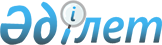 О внесении изменений и дополнений в решение Жанаозенского городского маслихата от 22 декабря 2010 года № 34/252 "О городском бюджете на 2011 - 2013 годы"Решение Жанаозенского городского маслихата от 03 февраля 2011 года № 36/271. Зарегистрировано Управлением юстиции города Жанаозен 18 февраля 2011 года № 11-2-159

      В соответствии с Бюджетным кодексом Республики Казахстан от 4 декабря 2008 года, Законом Республики Казахстан от 23 января 2001 года «О местном государственном управлении и самоуправлении в Республике Казахстан» и решением областного маслихата от 28 января 2011 года № 30/367 «О внесении изменений и дополнений в № 29/331 «Об областном бюджете на 2011 - 2013 годы» (зарегистрировано в департаменте Юстиции в реестре государственной регистрации нормативных правовых актов за № 2096 от 3 февраля 2011 года), городской маслихат РЕШИЛ:



      1. Внести в решение городского маслихата от 22 декабря 2010 года № 34/252 «О гордском бюджете на 2011-2013 годы» (зарегистрировано в Реестре государственной регистрации нормативных правовых актов 29 декабря 2010 года за № 11-2-149, опубликовано в газете «Жанаозен» от 29 декабря 2010 года № 52) следующие изменения и дополнения:



      Утвердить городской бюджет на 2011 год согласно приложению 1 в следующих объемах:



      1) доходы – 13 129 959 тысяч тенге, в том числе по:

      налоговым поступлениям – 7 811 643 тысяч тенге;

      неналоговым поступлениям – 74 590 тысяч тенге;

      поступлениям от продажи основного капитала – 3 683 тысяч тенге;

      поступлениям трансфертов – 5 240 043 тысяч тенге;



      2) затраты – 13 335 443 тысяч тенге;



      3) чистое бюджетное кредитование – 21 360 тысяч тенге, в том числе:

      бюджетные кредиты - 21 360 тысяч тенге;

      погашение бюджетных кредитов – 0 тенге.



      4) сальдо по операциям с финансовыми активами – 0 тенге, в том числе:

      приобретение финансовых активов – 0 тенге;

      поступления от продажи финансовых активов государства – 0 тенге;



      5) дефицит (профицит) бюджета – 226 844 тысяч тенге;



      6) финансирование дефицита (использование профицита) бюджета – 226 844 тысяч тенге, в том числе:

      поступление займов – 0 тенге;

      погашение займов – 0 тенге;

      используемые остатки бюджетных средств – 226 844 тысяч тенге.



      в пункте 2:

      в подпункте 1):

      цифры «62,1» заменить цифрами «63,3».



      в подпункте 6):

      цифры «62,3» заменить цифрами «63,3».



      дополнить пунктами 2-1, 2-2 следующего содержания:



      «2 - 1. Учесть, что в городском бюджете на 2011 год предусмотрены целевые текущие трансферты из республиканского бюджета порядок использования которых определяется на основании постановления акимата города:

      на реализацию государственного образовательного заказа в дошкольных организациях образования;

      оснащение учебным оборудованием кабинетов физики, химии, биологии в государственных учреждениях основного среднего и общего среднего образования;

      создание лингофонных и мультимедийных кабинетов в государственных учреждениях начального, основного среднего и общего образования;

      обеспечить оборудованием, программным обеспечением детей-инвалидов, обучающихся на дому;

      на ежемесячную выплату денежных средств опекунам (попечителям) на содержание ребенка сироты (детей-сирот), и ребенка (детей), оставшегося без попечения родителей;

      на проведение противоэпизоотических мероприятий;

      для реализации мер социальной поддержки специалистов социальной сферы сельских населенных пунктов в размере 70-кратных месячных расчетных показателей;

      поддержка частного предпринимательства в рамках программы «Дорожная карта бизнеса - 2020».



      "2 - 2. Учесть, что в городском бюджете на 2011 год предусмотрены целевые трансферты на развитие из республиканского бюджета порядок использования которых определяется на основании постановления акимата города:

      строительство средней школы на 1200 мест в микрорайоне «Жулдыз» (Рахат - 3);

      строительство детского сада на 320 мест в микрорайоне «Жулдыз» (Рахат - 3);

      строительство двух 200-квартирных жилых домов для работников бюджетных организаций и молодых семей;

      строительство системы газаснабжения в новых микрорайонах «Жулдыз», «Мерей»;

      строительство системы электроснабжения в новых микрорайонах «Жулдыз», «Мерей»;

      реконструкция и расширение центральной котельной с переводом на мини – ТЭЦ;

      строительство системы водоснабжения микрорайона Рахат - 3 1 - очередь;

      строительство системы водоснабжения микрорайона Рахат - 3 2 - очередь;

      строительство системы водоснабжения села Тенге.



      2. в пункте 3:

      в подпункте 7):

      цифры «12 000» заменить цифрами «12 100».



      3. Приложения 1, 4 к указанному решению изложить в новой редакции согласно приложениям 1, 2 настоящего решения.



      4. Настоящее решение вводиться в действие с 1 января 2011 года и подлежит официальному опубликованию.      Председатель сессии                     Б. Нурбосинов      Секретарь

      городского маслихата                    С. Машкулов      «СОГЛАСОВАНО»

      Начальник ГУ «Жанаозенского городского

      отдела экономики и бюджетного планирования»

      Гумарова Н.Б.

      03 февраля 2011 год

Приложение 1

к решению городского маслихата

от 3 февраля 2011 года № 36/271 Городской бюджет на 2011 год

Приложение 2

к решению городского маслихата

от 3 февраля 2011 года № 36/271 Перечень городских бюджетных программ развития на 2011 год, направленных на реализацию инвестиционных проектов (программ) и на формирование или увеличение уставного капитала юридических лиц
					© 2012. РГП на ПХВ «Институт законодательства и правовой информации Республики Казахстан» Министерства юстиции Республики Казахстан
				Кат.КлПдкНаименованиеСумма,

тыс тенге111231. ДОХОДЫ13 129 9591Налоговые поступления7 811 64301Подоходный налог3 969 2152Индивидуальный подоходный налог3 969 21503Социальный налог2 801 4631Социальный налог2 801 46304Hалоги на собственность548 8981Hалоги на имущество377 5633Земельный налог26 9334Hалог на транспортные средства144 3365Единый земельный налог6605Внутренние налоги на товары, работы и услуги456 2252Акцизы24 3253Поступления за использование природных и других ресурсов408 5664Сборы за ведение предпринимательской и профессиональной деятельности20 2575Налог на игорный бизнес3 07708Обязательные платежи, взимаемые за совершение юридически значимых действий и (или) выдачу документов уполномоченными на то государственными органами или должностными лицами35 8421Государственная пошлина35 8422Неналоговые поступления74 59001Доходы от государственной собственности6 3215Доходы от аренды  имущества, находящегося в государственной собственности6 32104Штрафы, пени, санкции, взыскания, налагаемые государственными учреждениями, финансируемыми из государственного бюджета, а также содержащимися и финансируемыми из бюджета (сметы расходов) Национального Банка Республики Казахстан  61 2141Штрафы, пени, санкции, взыскания, налагаемые государственными учреждениями, финансируемыми из государственного бюджета, а также содержащимися и финансируемыми из бюджета (сметы расходов) Национального Банка Республики Казахстан, за исключением поступлений от организаций нефтяного сектора 61 21406Прочие неналоговые поступления7 0551Прочие неналоговые поступления7 0553Поступления от продажи основного капитала3 68303Продажа земли и нематериальных активов3 6831Продажа земли3 6834Поступления трансфертов 5 240 04302Трансферты из вышестоящих органов государственного управления5 240 0432Трансферты из областного бюджета5 240 043ФгрАдмПр.НаименованиеСумма, тыс тенге111232. РАСХОДЫ13 335 44301Государственные услуги общего характера178 654112Аппарат маслихата района (города областного значения)16 376001Услуги по обеспечению деятельности маслихата района (города областного значения)15 477002Создание информационных систем899122Аппарат акима района (города областного значения)79 693001Услуги по обеспечению деятельности акима района (города областного значения)77 678002Создание информационных систем2 015Аппарат акима села Тенге22 453123Аппарат акима района в городе, города районного значения, поселка, аула (села), аульного (сельского) округа22 453001Услуги по обеспечению деятельности акима района в городе, города районного значения, поселка, аула (села), аульного (сельского) округа22 453Аппарат акима села Кызылсай16 087123Аппарат акима района в городе, города районного значения, поселка, аула (села), аульного (сельского) округа16 087001Услуги по обеспечению деятельности акима района в городе, города районного значения, поселка, аула (села), аульного (сельского) округа16 087452Отдел финансов района (города областного значения)26 689001Услуги по реализации государственной политики в области исполнения бюджета района (города областного значения) и управления коммунальной собственностью района (города областного значения)15 369002Создание информационных систем899004Организация работы по выдаче разовых талонов и обеспечение полноты сбора сумм от реализации разовых талонов10 421453Отдел экономики и бюджетного планирования района (города областного значения)17 356001Услуги по реализации государственной политики в области формирования и развития экономической политики, системы государственного планирования и управления района (города областного значения)16 457002Создание информационных систем89902Оборона8 236122Аппарат акима района (города областного значения)8 236005Мероприятия в рамках исполнения всеобщей воинской обязанности8 23603Общественный порядок, безопасность, правовая, судебная, уголовно-исполнительная деятельность31 686458Отдел жилищно-коммунального хозяйства, пассажирского транспорта и автомобильных дорог района (города областного значения)31 686021Обеспечение безопасности дорожного движения в населенных пунктах31 68604Образование5 266 781Аппарат акима села Тенге72 273123Аппарат акима района в городе, города районного значения, поселка, аула (села), аульного (сельского) округа72 273004Поддержка организаций дошкольного воспитания и обучения72 273Аппарат акима села Кызылсай49 872123Аппарат акима района в городе, города районного значения, поселка, аула (села), аульного (сельского) округа49 872004Поддержка организаций дошкольного воспитания и обучения49 872464Отдел образования района (города областного значения)4 131 453009Обеспечение деятельности организаций дошкольного воспитания и обучения648 019003Общеобразовательное обучение2 779 524006Дополнительное образование для детей130 156001Услуги по реализации государственной политики на местном уровне в области образования 26 623002Создание информационных систем899005Приобретение и доставка учебников, учебно-методических комплексов для государственных учреждений образования района (города областного значения)32 100011Капитальный, текущий ремонт объектов образования в рамках реализации стратегии региональной занятости и переподготовки кадров491 542015Ежемесячные выплаты денежных средств опекунам (попечителям) на содержание ребенка сироты (детей-сирот), и ребенка (детей), оставшегося без попечения родителей14 062020Обеспечение оборудованием, программным обеспечением детей-инвалидов, обучающихся  на дому8 528467Отдел строительства района (города областного значения)1 013 183037Строительство и реконструкция объектов образования1 013 18306Социальная помощь и социальное обеспечение591 980451Отдел занятости и социальных программ района (города областного значения)556 381002Программа занятости305 249004Оказание социальной помощи на приобретение  топлива специалистам здравоохранения, образования, социального обеспечения, культуры и спорта в сельской местности в соответствии с законодательством Республики Казахстан5 239005Государственная адресная социальная помощь37 884006Жилищная помощь49 410007Социальная помощь отдельным категориям нуждающихся граждан по решением местных представительных органов111 837010Материальное обеспечение детей-инвалидов, воспитывающихся и обучающихся на дому5 171014Оказание социальной помощи нуждающимся гражданам на дому14 807016Государственные пособия на детей до 18 лет9 072017Обеспечение нуждающихся инвалидов обязательными гигиеническими средствами и предоставление услуг специалистами жестового языка, индивидуальными помощниками в соответствии с индивидуальной программой реабилитации инвалида17 712464Отдел образования района (города областного значения)2 000008Социальная поддержка обучающихся и воспитанников организаций образования очной формы обучения в виде льготного проезда на общественном транспорте (кроме такси) по решению местных представительных органов2 000451Отдел занятости и социальных программ района (города областного значения)33 599001Услуги по реализации государственной политики на местном уровне в области обеспечения занятости и реализации социальных программ для населения31 334011Оплата услуг по зачислению, выплате и доставке пособий и других социальных выплат1 366012Создание информационных систем89907Жилищно-коммунальное хозяйство2 158 621458Отдел жилищно-коммунального хозяйства, пассажирского транспорта и автомобильных дорог района (города областного значения)134 863030Ремонт инженерно-коммуникационной инфраструктуры и благоустройство населенных пунктов в рамках реализации cтратегии

региональной занятости и переподготовки кадров134 863467Отдел строительства района (города областного значения)1 423 790003Строительство и (или) приобретение жилья государственного коммунального жилищного фонда792 312005Развитие коммунального хозяйства100 000006Развитие системы водоснабжения531 478Аппарат акима села Тенге33 429123Аппарат акима района в городе, города районного значения, поселка, аула (села), аульного (сельского) округа33 429008Освещение улиц населенных пунктов4 169009Обеспечение санитарии населенных пунктов20 252011Благоустройство и озеленение населенных пунктов9 008Аппарат акима села Кызылсай19 090123Аппарат акима района в городе, города районного значения, поселка, аула (села), аульного (сельского) округа19 090008Освещение улиц населенных пунктов2 478009Обеспечение санитарии населенных пунктов8 792011Благоустройство и озеленение населенных пунктов7 820458Отдел жилищно-коммунального хозяйства, пассажирского транспорта и автомобильных дорог района (города областного значения)547 449015Освещение улиц в населенных пунктах34 240016Обеспечение санитарии населенных пунктов270 454017Содержание мест захоронений и захоронение безродных609018Благоустройство и озеленение населенных пунктов242 14608Культура, спорт, туризм и информационное пространство217 940455Отдел культуры и развития языков района (города областного значения)92 945003Поддержка культурно-досуговой работы92 945465Отдел физической культуры и спорта района (города областного значения)11 091006Проведение спортивных соревнований на районном (города областного значения) уровне3 966007Подготовка и участие членов  сборных команд района (города областного значения) по различным видам спорта на областных спортивных соревнованиях7 125455Отдел культуры и развития языков района (города областного значения)27 258006Функционирование районных (городских) библиотек27 258456Отдел внутренней политики района (города областного значения)23 479002Услуги по проведению государственной информационной политики через газеты и журналы 11 602005Услуги по проведению государственной информационной политики через телерадиовещание11 877455Отдел культуры и развития языков района (города областного значения)9 107001Услуги по реализации государственной политики на местном уровне в области развития языков и культуры8 208002Создание информационных систем899456Отдел внутренней политики района (города областного значения)46 751001Услуги по реализации государственной политики на местном уровне в области информации, укрепления государственности и формирования социального оптимизма граждан21 104003Реализация региональных программ в сфере молодежной политики24 748004Создание информационных систем899465Отдел физической культуры и спорта района (города областного значения)7 309001Услуги по реализации государственной политики на местном уровне  в сфере физической культуры и спорта6 410002Создание информационных систем89909Топливно-энергетический комплекс и недропользование3 731 565467Отдел строительства района (города областного значения)3 731 565009Развитие теплоэнергетической системы3 731 56510Сельское, водное, лесное, рыбное хозяйство, особо охраняемые природные территории, охрана окружающей среды и животного мира, земельные отношения22 604453Отдел экономики и бюджетного планирования района (города областного значения)2 880099Реализация мер социальной поддержки специалистов социальной сферы сельских населенных пунктов за счет целевого трансферта из республиканского бюджета2 880474Отдел сельского хозяйства и ветеринарии района (города областного значения)8 538001Услуги по реализации государственной политики на местном уровне в сфере сельского хозяйства и ветеринарии   7 027002Создание информационных систем899012Проведение мероприятий по идентификации сельскохозяйственных животных 612463Отдел земельных отношений района (города областного значения)9 715001Услуги по реализации государственной политики в области регулирования земельных отношений на территории района (города областного значения)8 816005Создание информационных систем899474Отдел сельского хозяйства и ветеринарии района (города областного значения)1 471013Проведение противоэпизоотических мероприятий1 47111Промышленность, архитектурная, градостроительная и строительная деятельность22 193467Отдел строительства района (города областного значения)14 861001Услуги по реализации государственной политики на местном уровне в области строительства13 962014Создание информационных систем899468Отдел архитектуры и градостроительства района (города областного значения)7 332001Услуги по реализации государственной политики в области  архитектуры и градостроительства на местном уровне  6 433002Создание информационных систем89912Транспорт и коммуникации668 679458Отдел жилищно-коммунального хозяйства, пассажирского транспорта и автомобильных дорог района (города областного значения)668 679022Развитие транспортной инфраструктуры620 911023Обеспечение функционирования автомобильных дорог47 76813Прочие435 235469Отдел предпринимательства района (города областного значения)26 879001Услуги по реализации государственной политики на местном уровне в области развития предпринимательства и промышленности 8 056002Создание информационных систем899003Поддержка предпринимательской деятельности17 924451Отдел занятости и социальных программ района (города областного значения)15 600022Поддержка частного предпринимательства в рамках программы «Дорожная карта бизнеса - 2020»15 600452Отдел финансов района (города областного значения)5 000012Резерв местного исполнительного органа района (города областного значения) 5 000453Отдел экономики и бюджетного планирования района (города областного значения)375 357003Разработка или корректировка технико-экономического обоснования местных бюджетных инвестиционных проектов и концессионных проектов и проведение его экспертизы, консультативное сопровождение концессионных проектов375 357458Отдел жилищно-коммунального хозяйства, пассажирского транспорта и автомобильных дорог района (города областного значения)12 399001Услуги по реализации государственной политики на местном уровне в области жилищно-коммунального хозяйства, пассажирского транспорта и автомобильных дорог 11 500020Создание информационных систем89915Трансферты1 269452Отдел финансов района (города областного значения)1 269006Возврат неиспользованных (недоиспользованных) целевых трансфертов1 2693. ЧИСТОЕ БЮДЖЕТНОЕ КРЕДИТОВАНИЕ21 360Бюджетные кредиты21 36010Сельское, водное, лесное, рыбное хозяйство, особо охраняемые природные территории, охрана окружающей среды и животного мира, земельные отношения21 360453Отдел экономики и бюджетного планирования района (города областного значения)21 360006Бюджетные кредиты для реализации мер социальной поддержки специалистов социальной сферы сельских населенных пунктов21 360Погашение бюджетных кредитов04. САЛЬДО ПО ОПЕРАЦИЯМ С ФИНАНСОВЫМИ АКТИВАМИ0Приобретение финансовых активов0Поступления от продажи финансовых активов государства05. ДЕФИЦИТ (ПРОФИЦИТ) БЮДЖЕТА-226 8446. ФИНАНСИРОВАНИЕ ДЕФИЦИТА (ИСПОЛЬЗОВАНИЕ ПРОФИЦИТА) БЮДЖЕТА226 844ФгрАдмПр.Наименование1112Инвестиционные проекты (программы)01Государственные услуги общего характера112Аппарат маслихата района (города областного значения)002Создание информационных систем122Аппарат акима района (города областного значения)002Создание информационных систем452Отдел финансов района (города областного значения)002Создание информационных систем453Отдел экономики и бюджетного планирования района (города областного значения)002Создание информационных систем04Образование464Отдел образования района (города областного значения)002Создание информационных систем467Отдел строительства района (города областного значения)037Строительство и реконструкция объектов образования06Социальная помощь и социальное обеспечение451Отдел занятости и социальных программ района (города областного значения)012Создание информационных систем7Жилищно-коммунальное хозяйство467Отдел строительства района (города областного значения)003Строительство и (или) приобретение жилья государственного коммунального жилищного фонда005Развитие коммунального хозяйства006Развитие системы водоснабжения08Культура, спорт, туризм и информационное пространство455Отдел культуры и развития языков района (города областного значения)002Создание информационных систем456Отдел внутренней политики района (города областного значения)004Создание информационных систем465Отдел физической культуры и спорта района (города областного значения)002Создание информационных систем9Топливно-энергетический комплекс и недропользование467Отдел строительства района (города областного значения)009Развитие теплоэнергетической системы10Сельское, водное, лесное, рыбное хозяйство, особо охраняемые природные территории, охрана окружающей среды и животного мира, земельные отношения474Отдел сельского хозяйства и ветеринарии района (города областного значения)002Создание информационных систем463Отдел земельных отношений района (города областного значения)005Создание информационных систем11Промышленность, архитектурная, градостроительная и строительная деятельность467Отдел строительства района (города областного значения)014Создание информационных систем468Отдел архитектуры и градостроительства района (города областного значения)002Создание информационных систем12Транспорт и коммуникации458Отдел жилищно-коммунального хозяйства, пассажирского транспорта и автомобильных дорог района (города областного значения)022Развитие транспортной инфраструктуры13Прочие469Отдел предпринимательства района (города областного значения)002Создание информационных систем458Отдел жилищно-коммунального хозяйства, пассажирского транспорта и автомобильных дорог района (города областного значения)020Создание информационных систем